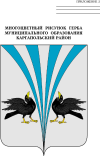 Российская ФедерацияКурганская областьДума Каргапольского муниципального округаР Е Ш Е Н И Еот 13.10.2022г. № 183р.п. КаргапольеОб утверждении Порядка определения размера арендной платы заземельные участки, находящиеся в муниципальной собственности Каргапольского муниципального округа,  предоставленные в аренду без торговВ соответствии с Земельным кодексом Российской Федерации, Федеральными законами от 25.10.2001 г.№ 137-ФЗ «О введении в действие Земельного кодекса Российской Федерации»,  от 06.10.2003г. № 131-ФЗ «Об общих принципах организации местного самоуправления в Российской Федерации», Законом Курганской области от 28.12.2011 г.№ 98 «Об управлении и распоряжении землями и земельными участками на территории Курганской области», постановлением Правительства Курганской области от 30.12.2016г. № 450 «Об определении размера арендной платы за земельные участки, находящиеся в собственности Курганской области, а также за земельные участки, государственная собственность на которые не разграничена, предоставленные в аренду без торгов», Уставом Каргапольского муниципального округа, Дума Каргапольского муниципального округаРЕШИЛА:1. Утвердить Порядок определения размера арендной платы за земельные участки, находящиеся в муниципальной собственности Каргапольского муниципального округа,  предоставленные в аренду без торгов, согласно приложению к настоящему решению.2. Опубликовать настоящее решение в сети «Интернет» на официальном сайте Каргапольского муниципального округа.3. Настоящее решение вступает в силу после его официального опубликования.	4. Контроль за исполнением настоящего решения возложить на заместителя Главы Каргапольского муниципального округа по экономическому развитию Липнягову С.С.Председатель ДумыКаргапольского муниципального округа                                                                Е.В. КучинГлава Каргапольского муниципального округа                                                                  Е.Е. ЛенковПорядок определения размера арендной платы за земельные участки, находящиеся в муниципальной собственности Каргапольского муниципального округа,предоставленные в аренду без торгов1. Настоящий Порядок определения размера арендной платы за земельные участки, находящиеся в муниципальной собственности Каргапольского муниципального округа,  предоставленные в аренду без торгов (далее - Порядок), разработан в целях установления общих правил определения размера арендной платы за земельные участки, находящиеся в муниципальной собственности Каргапольского муниципального округа,  предоставленные в аренду без торгов  (далее - земельные участки).2. Годовой размер арендной платы за земельные участки определяется на основании кадастровой стоимости земельного участка и рассчитывается в размере:1) 0,01 процента в отношении:- земельного участка, предоставленного физическому или юридическому лицу, имеющему право на освобождение от уплаты земельного налога в соответствии с законодательством о налогах и сборах;- земельного участка, предоставленного физическому лицу, имеющему право на уменьшение налоговой базы при уплате земельного налога в соответствии с законодательством о налогах и сборах, в случае, если налоговая база в результате уменьшения на не облагаемую налогом сумму принимается равной нулю;- земельного участка, предоставленного физическому лицу, имеющему право на уменьшение налоговой базы при уплате земельного налога в соответствии с законодательством о налогах и сборах, в случае, если размер налогового вычета меньше размера налоговой базы. При этом ставка 0,01 процента устанавливается в отношении арендной платы, равной размеру такого вычета;- земельного участка, изъятого из оборота, если земельный участок в случаях, установленных федеральными законами, может быть передан в аренду;- земельного участка, загрязненного опасными отходами, радиоактивными веществами, подвергшегося загрязнению, заражению и деградации, за исключением случаев консервации земель с изъятием их из оборота;- земельного участка, предоставленного для размещения дипломатических представительств иностранных государств и консульских учреждений в Российской Федерации, если иное не установлено международными договорами;2) 0,5 процента в отношении:- земельного участка, занятого военными и другими специальными объектами, автодромами, закрытыми площадками для первоначального обучения вождению автотранспортных средств и другими объектами некоммерческих организаций, предназначенными для образовательной деятельности по военно-учетным специальностям, а также деятельности по военно-патриотическому воспитанию граждан и развитию военно-прикладных и технических видов спорта, водными объектами, индивидуальными жилыми, дачными и многоквартирными домами;- земельного участка, предоставленного для ведения личного подсобного хозяйства, садоводства, огородничества, дачного хозяйства;- земельного участка, предоставленного для строительства, реконструкции, капитального ремонта многоквартирных домов;- земельного участка, предоставленного для строительства, реконструкции, капитального ремонта и эксплуатации индивидуальных и коллективных гаражей, хозяйственных блоков, погребов;- земельного участка, предназначенного для комплексного освоения территории в целях жилищного строительства и образованного из земельного участка, предоставленного для комплексного освоения территории в целях жилищного строительства;- земельного участка, занятого хозяйствами и питомниками служебного собаководства, приютами для временного содержания домашних и безнадзорных животных;- земельного участка, предоставленного для строительства, реконструкции объектов образования и спорта;- земельного участка, расположенного в границах лечебно-оздоровительных местностей и курортов регионального и местного значения;3) 0,6 процента в отношении:- земельного участка, предоставленного для сельскохозяйственного использования;- земельного участка, предоставленного гражданину для индивидуального жилищного строительства, сенокошения или выпаса сельскохозяйственных животных;- земельного участка, предоставленного крестьянскому (фермерскому) хозяйству для осуществления крестьянским (фермерским) хозяйством его деятельности, за исключением земельного участка из земель сельскохозяйственного назначения;4) 1,0 процента в отношении:- земельного участка, занятого объектами частных дошкольных образовательных организаций;- земельного участка, занятого объектами организаций, реализующих инвестиционные проекты на территориях, включенных в установленном Правительством Курганской области порядке в сводный реестр инвестиционных площадок на территории Каргапольского муниципального округа;5) 1,5 процента в отношении:- земельного участка, предоставленного для строительства, реконструкции, капитального ремонта объектов (за исключением многоквартирных домов, индивидуальных и коллективных гаражей, хозяйственных блоков и погребов, объектов образования и спорта, индивидуального жилищного строительства) в течение трехлетнего срока с момента заключения договора аренды земельного участка для объектов капитального строительства и одного года с момента заключения договора аренды земельного участка для временных построек. В случае превышения указанных сроков до сдачи таких объектов в эксплуатацию арендная плата начисляется в размере 2,0 процента для объектов капитального строительства и 30,0 процентов для временных построек (за исключением земельных участков, предоставленных под автомобильные стоянки по оказанию платных услуг населению по временному хранению автотранспорта);- земельного участка, занятого объектами транспортных систем естественных монополий, в том числе газопроводами, наземными и подземными зданиями, строениями, сооружениями, устройствами и другими объектами газопроводного транспорта;6) 2,0 процента в отношении:- земельного участка, предоставленного недропользователю для проведения работ, связанных с пользованием недрами;- прочих земельных участков, не указанных в настоящем пункте;7) 5,0 процентов в отношении земельного участка, предоставленного под автомобильные стоянки по оказанию платных услуг населению по временному хранению автотранспорта;8) 9,0 процентов в отношении:- земельного участка, занятого объектами торговли и общественного питания, автогазозаправочными станциями, автозаправочными станциями, шиномонтажными мастерскими, автомойками;- земельного участка, занятого административными зданиями (офисами), находящимися в собственности у физических лиц (в том числе индивидуальных предпринимателей) и юридических лиц (за исключением государственных и муниципальных унитарных предприятий);9) 13,0 процентов в отношении земельного участка в составе рекреационных зон, в том числе занятого лесами, скверами, парками, садами, прудами, озерами, водохранилищами, используемого для отдыха граждан и туризма;10) 30,0 процентов в отношении земельного участка, занятого объектами розничной торговли, государственная регистрация прав на которые не требуется (остановочно-торговые комплексы, киоски, ларьки, торговые павильоны, палатки и навесы);11) 80,0 процентов в отношении земельного участка, предоставленного лицу, не являющемуся недропользователем, для проведения работ, связанных с пользованием недрами.3. В отношении земельного участка из земель сельскохозяйственного назначения годовой размер арендной платы устанавливается в размере земельного налога, установленного думой сельского поселения, на территории которого находится земельный участок, за исключением земельного участка, предоставленного для ведения личного подсобного хозяйства, садоводства, огородничества, дачного хозяйства.4. В случае предоставления земельного участка для строительства объектов индустриальных, промышленных и агропромышленных парков арендная плата рассчитывается в размере 1,5 процента кадастровой стоимости, при этом годовой размер арендной платы составляет:- первый год - 10 процентов от произведенного расчета;- второй год - 30 процентов от произведенного расчета;- третий год - 60 процентов от произведенного расчета.5. В случае если на стороне арендатора выступают несколько лиц, годовой размер арендной платы рассчитывается каждому арендатору пропорционально его доле в праве на имущество, находящееся на земельном участке. Отступление от этого правила возможно с согласия всех правообладателей здания, сооружения или помещений в них, либо по решению суда. При этом для каждого арендатора расчет годового размера арендной платы производится в размере процента от кадастровой стоимости земельного участка, указанного в пунктах 2, 3 настоящего Порядка.6. В случае переоформления юридическими лицами права постоянного (бессрочного) пользования земельными участками на право аренды этих участков в соответствии с пунктом 2 статьи 3 Федерального закона от 25.10.2001 г. № 137-ФЗ «О введении в действие Земельного кодекса Российской Федерации» (далее - Федеральный закон «О введении в действие Земельного кодекса Российской Федерации») годовой размер арендной платы устанавливается:- 2,0 процента кадастровой стоимости земельного участка;- 1,5 процента кадастровой стоимости земельного участка, изъятого из оборота или ограниченного в обороте;- в отношении земельного участка из земель сельскохозяйственного назначения в соответствии с пунктом 3 Порядка, но не более 0,3 процента кадастровой стоимости земельного участка.7. Годовой размер арендной платы определяется в размере земельного налога при заключении договора аренды земельного участка в случаях, указанных в пункте 5 статьи 39-7 Земельного кодекса Российской Федерации, а также в случае предоставления земельного участка членам садоводческого, огороднического или дачного некоммерческого объединения граждан или этому объединению в аренду в соответствии с пунктом 2-7 статьи 3 Федерального закона «О введении в действие Земельного кодекса Российской Федерации».8. Годовой размер арендной платы за земельные участки, предоставленные для реализации масштабных инвестиционных проектов, определяется в размере рыночной стоимости права аренды земельных участков, определяемой в соответствии с законодательством Российской Федерации об оценочной деятельности.9. Годовой размер арендной платы за земельные участки, предоставленные в 2022 году в целях осуществления деятельности по производству продукции, необходимой для обеспечения импортозамещения в условиях введенных ограничительных мер со стороны иностранных государств и международных организаций, определяется в размере рыночной стоимости права аренды земельных участков, определяемой в соответствии с законодательством Российской Федерации об оценочной деятельности.10. В случае предоставления земельного участка в аренду в соответствии с пунктом 15 статьи 3 Федерального закона «О введении в действие Земельного кодекса Российской Федерации» годовой размер арендной платы за использование земельных участков устанавливается в размере:- 2,5 процента кадастровой стоимости земельного участка в случае, если объекты недвижимости на предоставленном земельном участке не введены в эксплуатацию по истечении двух лет с даты заключения договора аренды земельного участка;- 5,0 процентов кадастровой стоимости земельного участка в случае, если объекты недвижимости на предоставленном земельном участке не введены в эксплуатацию по истечении трех лет с даты заключения договора аренды земельного участка.11. В случае предоставления земельного участка для размещения объектов, предусмотренных подпунктом 2 статьи 49 Земельного кодекса Российской Федерации, годовой размер арендной платы рассчитывается в соответствии с пунктом 2 Порядка, но не может превышать размер арендной платы, рассчитанный для соответствующих целей в отношении земельных участков, находящихся в федеральной собственности.12. В случае использования земельного участка не в соответствии с целью его предоставления, указанной в договоре аренды, годовой размер арендной платы рассчитывается в соответствии с пунктом 2 Порядка с применением повышающего коэффициента 25.13. Арендная плата ежегодно, но не ранее чем через год после заключения договора аренды земельного участка, изменяется в одностороннем порядке арендодателем на размер уровня инфляции, установленного в федеральном законе о федеральном бюджете на очередной финансовый год и плановый период, который применяется ежегодно по состоянию на начало очередного финансового года.14. Договором аренды земельного участка, в соответствии с которым годовой размер арендной платы рассчитан на основании кадастровой стоимости земельного участка, может предусматриваться возможность изменения годового размера арендной платы в связи с изменением кадастровой стоимости земельного участка. При этом годовой размер арендной платы подлежит перерасчету по состоянию на 1 января года, следующего за годом, в котором произошло изменение кадастровой стоимости. В этом случае индексация арендной платы с учетом размера уровня инфляции, указанного в пункте 11 Порядка, не проводится.15. Изменение в расчете арендных платежей в связи с пересмотром годового размера арендной платы доводится арендодателем до арендатора путем направления письменного уведомления.16. Порядок, условия и сроки внесения арендной платы за использование земельных участков устанавливаются договором аренды земельного участка. В случае возникновения задолженности по договору аренды земельного участка поступившая сумма за аренду земельного участка направляется на погашение ранее возникшей задолженности по указанному договору аренды независимо от указания в платежных документах о периоде аренды, за который вносится сумма арендной платы.Приложение к решению Думы Каргапольского муниципального округа  от 13.10.2022 г. № 183«Об  утверждении Порядка определения размера арендной платы за земельные участки, находящиеся в муниципальной собственности Каргапольского муниципального округа,   предоставленные в аренду без торгов»